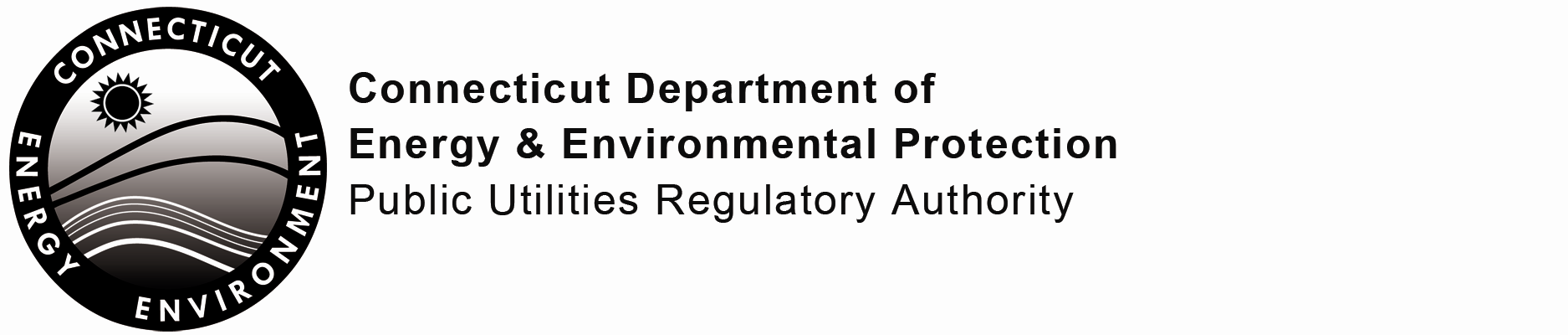 Form 6 – Electric Supplier’s Third-Party Agents	Date Submitted: Name of Electric Supplier:	(including d/b/a, if any)Docket Number:		An Electric Supplier is required to provide the following information for each third-party agent working on behalf of the Supplier during the specified reporting period.  “Agent” is defined as any person who: (1) contracts with or is otherwise compensated by a Supplier to sell electric generation services; (2) makes telemarketing calls on the behalf of a Supplier with the goal of either providing electric supply information or soliciting customers for electric generation services; or (3) distributes, via U.S. postal mail, e-mail or hand out, any marketing materials promoting electric supply options or soliciting customers for electric generation services.Reporting Period:  through Agent Name:	     Employer:	     Address: 	     Tasks Performed:	     	Date of Training: 	     Dates Active:	     Agent Name:	     Employer:	     Address:	     Tasks Performed:	     	Date of Training:	     Dates Active:	     Agent Name:	     Employer: 	     Address: 	     Tasks Performed:	     Date of Training:	     Dates Active:	     Agent Name:	     Employer:	     Address:	     Tasks Performed:	     Date of Training:	     Dates Active:	     Agent Name:	     Employer:	     Address:  	     Tasks Performed:	     Date of Training:	     Dates Active:	     Agent Name:	     Employer:	     Address:	     Tasks Performed:	     Date of Training:	     Dates Active:	     Agent Name:	     Employer: 	     Address:  	     Tasks Performed:	     	Date of Training:	     Dates Active:	     Agent Name:	     Employer:	     Address:	     Tasks Performed:	     	Date of Training	     Dates Active:	     Agent Name:	     Employer: 	     Address:  	     Tasks Performed:	     Date of Training:	     Dates Active:	     Agent Name:	     Employer:	     Address:	     Tasks Performed:	     Date of Training:	     Dates Active:	     Agent Name:	     Employer:	     Address: 	     Tasks Performed:	     Date of Training: 	     Dates Active:	     Agent Name:	     Employer:	     Address:	     Tasks Performed: 	     Date of Training:	     Dates Active:	     Agent Name:	     Employer:	     Address:	     Tasks Performed:	     Date of Training:	     Dates Active:	     Agent Name:	     Employer:	     Address:	     Tasks Performed:	     Date of Training: 	     Dates Active:       Agent Name:	     Employer:	     Address:	     Tasks Performed:	     Date of Training:	     Dates Active:	     Agent Name:	     Employer:	     Address:	     Tasks Performed:	     Date of Training:	     Dates Active:	     